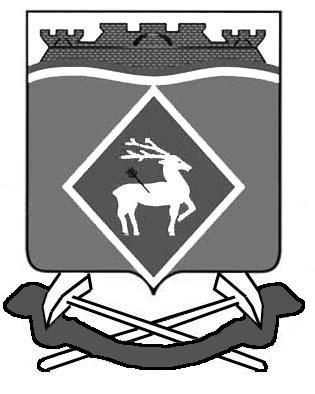 РОССИЙСКАЯ ФЕДЕРАЦИЯРОСТОВСКАЯ ОБЛАСТЬБЕЛОКАЛИТВИНСКИЙ РАЙОНМУНИЦИПАЛЬНОЕ ОБРАЗОВАНИЕ«СИНЕГОРСКОЕ СЕЛЬСКОЕ ПОСЕЛЕНИЕ»СОБРАНИЕ ДЕПУТАТОВ СИНЕГОРСКОГО СЕЛЬСКОГО ПОСЕЛЕНИЯРЕШЕНИЕ17.03.2023  № 61п. СинегорскийОб утверждении порядка о сообщениипредседателем Собрания депутатов – главой Синегорского сельского поселения о получении подарка в связи с протокольными мероприятиями, командировками и другими официальными мероприятиями, участие в которых связано с исполнением служебных (должностных) обязанностей, его сдаче, оценке, реализации (выкупа) и зачислении средств, вырученных от его реализацииВ соответствии с Федеральным законом от 25 декабря 2008 года № 273-ФЗ «О противодействии коррупции», Постановлением Правительства Российской Федерации от 9 января 2014 года № 10 «О порядке сообщения отдельными категориями лиц о получении подарка в связи их должностным положением или исполнением ими служебных (должностных) обязанностей, сдаче и оценке подарка, реализации (выкупа) и зачислении средств, вырученных от его реализации», Собрание депутатов Синегорского сельского поселения р е ш и л о: 1. Утвердить порядок о сообщении председателем Собрания депутатов – главой Синегорского сельского поселения о получении подарка в связи с протокольными мероприятиями, командировками и другими официальными мероприятиями, участие в которых связано с исполнением служебных (должностных) обязанностей, его сдаче, оценке, реализации (выкупа) и зачислении средств, вырученных от его реализации, согласно приложению к настоящему решению. 2. Установить, что постоянная комиссия по местному самоуправлению, социальной политике, охране общественного порядка, мандатным вопросам и депутатской этике Собрания депутатов Синегорского сельского поселения осуществляет прием подарков, полученных председателем Собрания депутатов – главой Синегорского сельского поселения в связи с протокольными мероприятиями, командировками и другими официальными мероприятиями, участие в которых связано с исполнением служебных (должностных) обязанностей, их хранение, оценку для принятия к бухгалтерскому учету, а также принимает решение о реализации (выкупе) указанных подарков. 3. Настоящее решение вступает в силу со дня его официального опубликования.         4. Контроль за исполнением настоящего решения возложить на постоянную депутатскую комиссию по бюджету, налогам и собственности.Приложениек решению Собрания депутатовСинегорского сельского поселения                                                 от   17.03.2023  № 61Порядоко сообщении председателем Собрания депутатов – главой Синегорского сельского поселения о получении подарка в связи с протокольными мероприятиями, командировками и другими официальными мероприятиями, участие в которых связано с исполнением служебных (должностных) обязанностей, его сдаче, оценке, реализации (выкупа) и зачислении средств, вырученных от его реализации1. Настоящий порядок определяет правила сообщения председателем Собрания депутатов – главой Синегорского сельского поселения о получении подарка в связи с протокольными мероприятиями, служебными командировками и другими официальными мероприятиями, участие в которых связано с их должностным положением или исполнением ими служебных (должностных) обязанностей, правила сдачи и оценки подарка, реализации (выкупа) и зачисления средств, вырученных от его реализации. 2. Для целей настоящего порядка используются следующие понятия: 1) «подарок, полученный в связи с протокольными мероприятиями, командировками и другими официальными мероприятиями» - подарок, полученный председателем Собрания депутатов – главой Синегорского сельского поселения, от физических (юридических) лиц, которые осуществляют дарение исходя из положения одаряемого или осуществления им полномочий, за исключением канцелярских принадлежностей, которые в рамках протокольных мероприятий, служебных командировок и других официальных мероприятий предоставлены каждому участнику указанных мероприятий в целях исполнения им своих служебных (должностных) обязанностей, цветов и ценных подарков, которые вручены в качестве поощрения (награды); 2) «получение подарка в связи с протокольными мероприятиями, командировками и другими официальными мероприятиями, участие в которых связано с исполнением служебных (должностных) обязанностей» - получение председателем Собрания депутатов – главой Синегорского сельского поселения лично или через посредника от физических (юридических) лиц подарка в рамках осуществления деятельности, предусмотренной полномочиями, а также в связи с исполнением служебных (должностных) обязанностей в случаях, установленных федеральными законами и иными нормативными актами, определяющими особенности правового положения и специфику деятельности указанных лиц.3. Председатель Собрания депутатов – глава Синегорского сельского поселения, не вправе получать подарки от физических (юридических) лиц в связи с их положением или осуществлением ими полномочий, за исключением подарков, полученных в связи с протокольными мероприятиями, командировками и другими официальными мероприятиями, участие в которых связано с исполнением служебных (должностных) обязанностей. 4. Председатель Собрания депутатов – глава Синегорского сельского поселения в соответствии с настоящим порядком обязан уведомлять обо всех случаях получения подарка в связи с протокольными мероприятиями, командировками и другими официальными мероприятиями, участие в которых связано с исполнением служебных (должностных) обязанностей, постоянную комиссию по местному самоуправлению, социальной политике, охране общественного порядка, мандатным вопросам и депутатской этике Собрания депутатов Синегорского сельского поселения (далее – мандатная комиссия). 5. Уведомление о получении подарка в связи с протокольными мероприятиями, командировками и другими официальными мероприятиями, участие в которых связано с исполнением служебных (должностных) обязанностей (далее - уведомление), составленное согласно приложению 1 к настоящему порядку, представляется не позднее 3 рабочих дней со дня получения подарка в мандатную комиссию. К уведомлению прилагаются документы (при их наличии), подтверждающие стоимость подарка (кассовый чек, товарный чек, иной документ об оплате (приобретении) подарка). В случае если подарок получен во время командировки, уведомление представляется не позднее 3 рабочих дней со дня возвращения лица, получившего подарок, из командировки. При невозможности подачи уведомления в сроки, указанные в абзацах первом и втором настоящего пункта, по причине, не зависящей от председателя Собрания депутатов – главы Синегорского сельского поселения оно представляется не позднее следующего дня после ее устранения. 6. Уведомление составляется в 2 экземплярах, один из которых возвращается лицу, представившему уведомление, с отметкой о регистрации, другой экземпляр направляется в мандатную комиссию. 7. Подарок, стоимость которого подтверждается документами и превышает 3 тыс. рублей либо стоимость которого председателю Собрания депутатов – главе Синегорского сельского поселения неизвестна, сдается в мандатную комиссию на хранение по акту приема-передачи (приложение 2 к настоящему порядку) не позднее 5 рабочих дней со дня регистрации уведомления в соответствующем журнале регистрации (приложение 3 к настоящему порядку). Акты приема-передачи регистрируются в журнале учета актов приема - передачи подарков, который ведется по форме согласно приложению 4 к настоящему порядку. 8. Подарок, полученный председателем Собрания депутатов – главой Синегорского сельского поселения, независимо от его стоимости, подлежит передаче на хранение в порядке, предусмотренном пунктом 7 настоящего порядка. 9. До передачи подарка по акту приема-передачи ответственность в соответствии с законодательством Российской Федерации за утрату или повреждение подарка несет лицо, получившее подарок. 10. В целях принятия к бухгалтерскому учету подарка в порядке, установленном законодательством Российской Федерации, определение его стоимости проводится на основе рыночной цены, действующей на дату принятия к учету подарка, или цены на аналогичную материальную ценность в сопоставимых условиях. Сведения о рыночной цене подтверждаются документально, а при невозможности документального подтверждения - экспертным путем. Подарок возвращается сдавшему его лицу по акту приема-передачи в случае, если его стоимость не превышает 3 тыс. рублей. Подарок, стоимость которого превышает 3 тыс. рублей, принимается к бухгалтерскому учету. 11. Мандатная комиссия обеспечивает подготовку документов, необходимых для учета подарка, стоимость которого превышает 3 тыс. рублей, в реестре муниципальной собственности муниципального образования «Синегорское сельское поселение», и передает их председателю Собрания депутатов – главе Синегорского сельского поселения для представления в установленном порядке в Администрацию Синегорского сельского поселения.12. Председатель Собрания депутатов – глава Синегорского сельского поселения, депутат, сдавшие подарок, могут его выкупить, направив в мандатную комиссию соответствующее заявление (приложение 5 к настоящему порядку) не позднее двух месяцев со дня сдачи подарка. 13. Мандатная комиссия в течение 3 месяцев со дня поступления заявления, указанного в пункте 12 настоящего порядка, организует оценку стоимости подарка для реализации (выкупа) и уведомляет в письменной форме лицо, подавшее заявление, о результатах оценки, после чего в течение месяца заявитель может отказаться от выкупа или выкупить подарок в порядке, установленном нормативным правовым актом Администрации Синегорского сельского поселения, регулирующим порядок согласования сделки по отчуждению имущества. 14. Подарок, в отношении которого не поступило заявление, указанное в пункте 12 настоящего порядка, используется Собранием депутатов Синегорского сельского поселения для обеспечения своей деятельности.  15. В случае принятия мандатной комиссией заключения о нецелесообразности использования подарка, принимается  решение о реализации подарка и проведении оценки его стоимости для реализации (выкупа), осуществляемой посредством проведения торгов в порядке, предусмотренном законодательством Российской Федерации.16. Оценка стоимости подарка для реализации (выкупа), предусмотренная пунктами 13  и 15 настоящего Положения, осуществляется субъектами оценочной деятельности в соответствии с законодательством Российской Федерации об оценочной деятельности.17. В случае если подарок не выкуплен или не реализован, мандатная комиссия принимает решение о повторной реализации подарка, либо о его безвозмездной передаче на баланс благотворительной организации, либо о его уничтожении в соответствии  с законодательством  Российской федерации. 18. Средства, вырученные от реализации (выкупа) подарка, зачисляются в доход бюджета Синегорского сельского поселения в порядке, установленном бюджетным законодательством Российской Федерации.Приложение № 1 к порядку о сообщении председателем Собрания депутатов – главой Синегорского сельского поселения, депутатом Собрания депутатов Синегорского сельского поселения о получении подарка в связи с протокольными мероприятиями, командировками и другими официальными мероприятиями, участие в которых связано с осуществлением полномочий, его сдаче, оценке, реализации (выкупа) и зачислении средств, вырученных от его реализации В постоянную мандатную комиссию Собрания депутатов Синегорского сельского поселения  от_____________________________________________                                                                   (ф.и.о., занимаемая должность) Уведомление о получении подаркаот «___» ___________ 20___ годаИзвещаю о получении «____» ___________ 20____ года подарка (ов) на ____________________________________________________________________________________________________________________________________ (наименование протокольного мероприятия, командировки, другого официального мероприятия, место и дата проведения)Приложение: _________________________________________ на ____ листах.                               (наименование документа) Лицо, представившее уведомление __________ __________________ «___» _______ 20___ года                                (подпись) (расшифровка подписи)   Лицо, принявшееуведомление __________ __________________ «___» _______ 20___ года                                  (подпись) (расшифровка подписи) Регистрационный номер в журнале регистрации уведомлений __________ «___» _______ 20___ года * Заполняется при наличии документов, подтверждающих стоимость подарка. Приложение №  2 к порядку о сообщении председателем Собрания депутатов – главой Синегорского сельского поселения, депутатом Собрания депутатов Синегорского сельского поселения о получении подарка в связи с протокольными мероприятиями, командировками и другими официальными мероприятиями, участие в которых связано с исполнением служебных (должностных) обязанностей, его сдаче, оценке, реализации (выкупа) и зачислении средств, вырученных от его реализацииВ постоянную мандатную комиссию Собрания депутатов Синегорского сельского поселения  от______________________________________________                                                                     (ф.и.о., занимаемая должность) Акт приема-передачи подарка № ___п.Синегорский                                                     «___» ___________ 20___ года ________________________________________________ _________________                                            (замещаемая должность)                                                            (ф.и.о.) передает, а постоянная комиссия по мандатным вопросам Собрания депутатов Синегорского сельского поселения в лице ее председателя (заместителя председателя)______________________________________________________                                                             (ф.и.о.) принимает следующие подарки:Приложение: _________________________________________ на ____ листах.                                  (наименование документа) Сдал __________ __________________ «___» _______ 20___ года                   (подпись)   (расшифровка подписи) Принял ___________________________________________________________                           (замещаемая должность)__________ __________________ «___» _______ 20___ года     (подпись)   (расшифровка подписи) Приложение № 3 к порядку о сообщении председателем Собрания депутатов – главой Синегорского сельского поселения, депутатом Собрания депутатов Синегорского сельского поселения о получении подарка в связи с протокольными мероприятиями, командировками и другими официальными мероприятиями, участие в которых связано с исполнением служебных (должностных) обязанностей, его сдаче, оценке, реализации (выкупа) и зачислении средств, вырученных от его реализации Журналучета уведомлений о получении подаркаПриложение № 4 к порядку о сообщении председателем Собрания депутатов – главой Синегорского сельского поселения, депутатом Собрания депутатов Синегорского сельского поселения о получении подарка в связи с протокольными мероприятиями, командировками и другими официальными мероприятиями, участие в которых связано с исполнением служебных (должностных) обязанностей, его сдаче, оценке, реализации (выкупа) и зачислении средств, вырученных от его реализацииЖурналучета актов приема-передачи подарковПриложение № 5 к порядку о сообщении председателем Собрания депутатов – главой Синегорского сельского поселения, депутатом Собрания депутатов Синегорского сельского поселения о получении подарка в связи с протокольными мероприятиями, командировками и другими официальными мероприятиями, участие в которых связано с исполнением служебных (должностных) обязанностей, его сдаче, оценке, реализации (выкупа) и зачислении средств, вырученных от его реализации В постоянную мандатную комиссию Собрания депутатов Синегорского сельского поселения от____________ _________________________________                                               (ф.и.о., занимаемая должность)Заявление о выкупе подарка«____» ___________ 20____ года в связи с ___________________________________ _________________________________________________________________ __________________________________________________________________ (наименование протокольного мероприятия, командировки, другого официального мероприятия, место и дата проведения)мной получен (ы) подарок (рки) ____________________________________________ __________________________________________________________________ (наименование подарка (ов)о чем свидетельствует уведомление о получении подарка _______________________ __________________________________________________________________  (регистрационный номер, дата)           Прошу разрешить мне выкупить подарок (ки) по установленной в результате оценки стоимости (_______________________________________) в размере                                              (реквизиты отчета об оценке подарка)  __________ рублей (_______________________________________________)                                                                                  (сумма прописью)«____» ____________ 20____года ______________ ___________________                                                             (подпись) (инициалы, фамилия)Председатель Собрания депутатов – глава  Синегорского сельского поселенияЭ.Г.ФатееваПредседатель Собрания депутатов – глава  Синегорского сельского поселенияЭ.Г.ФатееваНаименованиеподаркаХарактеристика подарка, его описанияКоличество предметовСтоимость в рублях*1.2.Итого:Председатель Собрания депутатов – глава  Синегорского сельского поселенияЭ.Г.ФатееваНаименованиеподаркаХарактеристика подарка, его описанияКоличество предметовСтоимость в рублях*1.2.Итого:Председатель Собрания депутатов – глава  Синегорского сельского поселенияЭ.Г.Фатеева№п/пДатаНаименованиеподаркаФ.И.О. лица, сдавшего подарокПодпись лица, сдавшего подарокФ.И.О. лица, принявшего подарокПодпись лица, принявшего подарокПредседатель Собрания депутатов – глава  Синегорского сельского поселенияЭ.Г.Фатеева№п/пДатаНаименованиеподаркаФ.И.О. лица, сдавшего подарокПодпись лица, сдавшего подарокФ.И.О. лица, принявшего подарокПодпись лица, принявшего подарокПредседатель Собрания депутатов – глава  Синегорского сельского поселенияЭ.Г.ФатееваПредседатель Собрания депутатов – глава  Синегорского сельского поселенияЭ.Г.Фатеева